Договорг. Новосибирск							             «____» ___________20___ г.Федеральное государственное бюджетное образовательное учреждение высшего образования «Сибирский государственный университет геосистем и технологий», именуемое в дальнейшем «Заказчик», в лице ректора Карпика Александра Петровича, действующего на основании Устава с одной стороны и, __________________, именуемое в дальнейшем «Поставщик», в лице _____________, действующего на основании _________, с другой стороны, заключили настоящий договор о нижеследующем:ПРЕДМЕТ ДОГОВОРА1.1. Поставщик обязуется изготовить и поставить Заказчику (указать наименование товара)  (далее-Товар), в соответствии с заданием вариант: в соответствии с техническим заданием, дизайн-проектом и т.п., а Заказчик - принять и оплатить Товар, согласно Спецификации. 1.2. Количество, цена, ассортимент и прочие требования к Товару указаны в Спецификации (Приложение №1 к настоящему Договору) и задании (Приложение № 2 к настоящему Договору), которые являются неотъемлемой частью настоящего договора.1.3. Поставщик гарантирует, что весь поставляемый Товар принадлежит ему на праве собственности, не заложен, не является предметом залога или иных законных посягательств третьих лиц, а также надлежаще сертифицирован.1.4. Поставщик несет ответственность за достоверность указанных в п.1.3 сведений и обязуется компенсировать Заказчику все убытки, вызванные их недостоверностью.1.5. Идентификационный код закупки___________________________________________ЦЕНА И ПОРЯДОК РАСЧЕТОВ2.1. Цена договора составляет ________(___________________) рублей ___ копеек, в том числе НДС=___%, т.е.  _______(___________) рублей ____ копеек (при его наличии) (Вариант: НДС не облагается на основании п. _____ ст._____ НК РФ)(далее-цена Договора).         2.2.Цена Договора является твердой, определена на весь период действия Договора и включает в себя все расходы Поставщика, на уплату налогов, сборов и других обязательных платежей, все затраты и расходы, связанные с выполнением обязательств по настоящему Договору. В случае, если договор заключается с физическим лицом, за исключением индивидуального предпринимателя или иного занимающегося частной практикой лица, сумма по договору, подлежащая уплате физическому лицу, будет уменьшена на размер налоговых платежей, связанных с оплатой договора.         2.3.Источник финансирования-средства бюджетного учреждения.2.4. Расчет по договору производится Заказчиком в течение 15-ти рабочих дней с момента подписания акта приема-передачи (Приложение № 3 к настоящему Договору), товарной накладной, и на основании выставленного Поставщиком счета, счета-фактуры (при наличии). Датой поставки Товара считается дата подписания акта приема-передачи, товарной накладной.2.5. Оплата производится путем перечисления безналичных денежных средств Заказчика на расчетный счет Поставщика на основании выставленного счета, счета-фактуры (при наличии) и подписанной товарной накладной, акта приема-передачи .2.6. Стоимость всех сопутствующих товаров, работ, услуг (доставки, тары, упаковки, погрузочно-разгрузочных работ, вынос и вывоз упаковки и прочих) входит в стоимость Товара, либо её оплата производится за счет Поставщика.ОБЯЗАННОСТИ СТОРОН3.1. Поставщик обязан:3.1.1.Изготовить в соответствии с заданием Заказчика и передать Заказчику Товар, соответствующий условиям Договора в течение _______  рабочих дней с момента заключения договора.Варианты: в течение_____ календарных дней с момента заключения договора; в срок до ______ (указывается конкретная дата, месяц, год).3.1.2. В день отгрузки по телефону (телеграммой, телефаксом) сообщить Заказчику, а в случае указания о доставке иному грузополучателю – также этому грузополучателю об отгрузке Товара в адрес Заказчика (или иного грузополучателя, указанного Заказчиком).3.1.3. Поставить Товар по адресу: г. Новосибирск , ул.___________________________.3.1.4. Поставить Товар за собственный счет, своими силами.3.1.5 Поставщик обязан передать Заказчику Товар в таре и (или) упаковке, за исключением товара, который по своему характеру не требует затаривания и (или) упаковки.       3.1.6. Вместе с Товаром передать Заказчику всю необходимую документацию, подтверждающую качество Товара.При передаче Товара без необходимых документов Товар принятию и оплате не подлежит. 3.1.7. Заменить некачественный Товар на качественный в согласованные с Заказчиком сроки.3.1.8. Принять от Заказчика Товар, от приемки которого Заказчик обоснованно отказался (не прошедшего приемку), и вывезти его за свой счет.3.1.9. Компенсировать Заказчику затраты, связанные с хранением Товара, не принятого Заказчиком, который Поставщик своевременно не вывез, или/и затраты, связанные с отправкой такого Товара Поставщику. 3.1.10. В случае необходимости обеспечить прибытие своего представителя для участия в приемке Товара. 3.2. Заказчик обязан:3.2.1. Обеспечить приемку Товара в течение 3-х рабочих дней с момента его поступления в место назначения, за исключением случаев, когда он вправе потребовать замены Товара или отказаться от исполнения Договора.3.2.2. Осуществить проверку при приемке Товара по количеству, качеству и ассортименту, составить и подписать соответствующие документы (товарная накладная и т.д.).3.2.3. Оплатить Товар в срок, установленный Договором.3.3.	Поставщик имеет право:3.3.1. По согласованию с Заказчиком досрочно отгрузить Товар и требовать его оплаты.3.4.	Заказчик имеет право:3.4.1. Отказаться от приемки некачественного Товара, а также не соответствующего другим условиям Договора.3.4.2. Требовать замены Товара, указанного в п.3.4.1.3.4.3. Не оплачивать Товар, указанный в п.3.4.1.КАЧЕСТВО ТОВАРА И ГАРАНТИИ ПОСТАВЩИКА4.1. Качество и безопасность Товара должно соответствовать заданию , установленным в РФ государственным стандартам или техническим условиям и подтверждаться сертификатами ( иными документами в соответствии с законодательством).4.2. Срок гарантии качества на весь объем поставляемых Товаров составляет не менее _____________ (_____________) месяцев с момента подписания товарной накладной на поставку Товара и Акта приемки-передачи, либо Акта устранения недостатков Товара.ПОРЯДОК  ПРИЕМКИ  ТОВАРА5.1. Заказчик осуществляет приемку Товара самостоятельно в течение 3 (трех) рабочих дней. Если Товар соответствует условиям Договора и задания, по окончании приемки Товара Заказчик подписывает товарную накладную и акт приемки-передачи.5.2. В случае обнаружения несоответствия Товара условиям Договора и задания, Заказчик приостанавливает приемку, незамедлительно уведомляет об этом Поставщика, и направляет Поставщику вызов с требованием направить представителя Поставщика для продолжения приемки.5.3. В случае выявления несоответствия поставляемого Товара условиям Договора и задания, Заказчик составляет акт устранения недостатков и вручает его представителю Поставщика. Поставщик обязан в течение 10 дней с момента получения указанного акта устранить выявленные недостатки за свой счет.5.4. Датой поставки Товара считается дата подписания Сторонами товарной накладной или акта устранения недостатков.5.5. В случае неприбытия представителя Поставщика для участия в приемке, Заказчик производит приемку Товара самостоятельно.5.6. Риск случайной гибели или случайного повреждения Товара переходит на Заказчика с момента, когда в соответствии с настоящим договором Поставщик считается исполнившим свою обязанность по передаче товара Заказчику.6.  ИМУЩЕСТВЕННАЯ ОТВЕТСТВЕННОСТЬ И ПОРЯДОК РАЗРЕШЕНИЯ СПОРОВ6.1.       За неисполнение (ненадлежащее исполнение) условий настоящего Договора Стороны несут ответственность в соответствии с действующим законодательством и настоящим Договором.6.2.       В случае нарушения Поставщиком сроков поставки, Заказчик вправе потребовать с Поставщика уплату неустойки (штрафа, пени).Пеня начисляется за каждый день просрочки исполнения Поставщиком обязательства, предусмотренного договором, начиная со дня, следующего после дня истечения установленного договором срока исполнения обязательства, и устанавливается договором в размере одной трехсотой действующей на дату уплаты пени ключевой ставки Центрального банка Российской Федерации от цены договора (отдельного этапа исполнения договора), уменьшенной на сумму, пропорциональную объему обязательств, предусмотренных договором (соответствующим отдельным этапом исполнения договором) и фактически исполненных  Поставщиком, за исключением случаев, если законодательством Российской Федерации установлен иной порядок начисления пени.Выплата Поставщиком неустойки (пени, штрафов) Заказчику не препятствует предъявлению к нему Заказчиком требований о возмещении убытков в полной сумме сверх неустойки и не освобождает Поставщика от исполнения своих обязанностей по настоящему Договору.6.3. За каждый факт неисполнения или ненадлежащего исполнения Поставщиком обязательств, предусмотренных Договором, за исключением просрочки исполнения обязательств (в том числе гарантийного обязательства), предусмотренных Договором, размер штрафа устанавливается в размере 10 процентов цены договора.6.4. За каждый факт неисполнения или ненадлежащего исполнения Поставщиком обязательства, предусмотренного Договором, которое не имеет стоимостного выражения, размер штрафа устанавливается (при наличии к Договоре таких обязательств) в размере 1000 (Одна тысяча) рублей.6.5. При несвоевременной оплате Заказчиком Товара, Поставщик вправе потребовать с Заказчика уплату неустойки (штрафа, пени). Размер пеней составляет одна трехсотая ключевой ставки Центрального банка Российской Федерации, действующей на день уплаты пеней, от неуплаченной в срок суммы. Пени начисляются за каждый день просрочки начиная со дня, следующего за днем истечения срока оплаты товара, установленных настоящим Договором.6.6. За каждый факт неисполнения Заказчиком обязательств, предусмотренных Договором, за исключением просрочки исполнения обязательств, предусмотренных Договором, размер штрафа устанавливается в размере 1 000,00 рублей (Одна тысяча рублей 00 копеек).6.7. Уплата неустойки (штрафов, пени) не освобождает стороны от исполнения обязательств в натуре.6.8. Споры между Сторонами по поводу неисполнения (ненадлежащего исполнения) условий настоящего Договора разрешаются путем переговоров, а при недостижении соглашения – в Арбитражном суде Новосибирской области после соблюдения сторонами досудебного (претензионного) порядка урегулирования споров, при этом срок рассмотрения предъявленных претензий (требований) -  15 рабочих дней со дня направления Стороне. Претензия направляется Стороне заказным письмом по адресу, указанному в настоящем Договоре.6.9. Стороны освобождаются от ответственности за частичное или полное неисполнение обязательств по настоящему Договору, если оно явилось следствием обстоятельств непреодолимой силы и, если эти обстоятельства непосредственно повлияли на неисполнение настоящего Договора.6.10. Общая сумма начисленных штрафов за неисполнение или ненадлежащее исполнение Поставщиком, за ненадлежащее исполнение Заказчиком обязательств, предусмотренных настоящим Договором, не может превышать цену Договора.7. ИЗМЕНЕНИЕ И РАСТОРЖЕНИЕ ДОГОВОРА7.1. Все изменения и дополнения к настоящему Договору считаются действительными, если они оформлены в письменном виде дополнительным соглашением и подписаны обеими сторонами.7.2.  Об изменении адресов и банковских реквизитов Стороны извещают друг друга в пятидневный срок с момента их изменения.  При несоблюдении этого условия обязательства другой стороны по настоящему Договору, связанные с перепиской и расчетами по настоящему Договору, считаются исполненными надлежащим образом.7.3. Изменение условий Договора при его исполнении допускается по соглашению сторон по основаниям и в порядке, установленном настоящим Договором, и действующим законодательством Российской Федерации в следующих случаях:- при снижении цены Договора без изменения предусмотренных Договором количества товара, объема работы или услуги, качества поставляемого товара, выполняемой работы, оказываемой услуги и иных условий Договора;- если по предложению Заказчика увеличиваются предусмотренные Договором количество товара, объем работы или услуги не более чем на _______ процентов или уменьшаются предусмотренные Договором количество поставляемого товара, объем выполняемой работы или оказываемой услуги не более чем на _________ процентов. - при изменении в соответствии с законодательством Российской Федерации регулируемых цен (тарифов) на товары, работы, услуги.         При этом по соглашению сторон допускается изменение с учетом положений бюджетного законодательства Российской Федерации цены Договора пропорционально дополнительному объему поставляемого Товара исходя из установленной в Договоре цены единицы услуги, но не более чем на ______ процентов цены Договора. При уменьшении предусмотренного Договором объема поставляемого Товара стороны Договора обязаны уменьшить цену Договора исходя из цены единицы Товара. Цена единицы дополнительно поставляемого Товара или цена единицы Товара при уменьшении предусмотренного Договором объема поставляемого Товара должна определяться как частное от деления первоначальной цены Договора на предусмотренный в Договоре объем такого Товара.Данные изменения оформляются дополнительным соглашением.7.4. Расторжение Договора допускается по соглашению сторон.7.5. Заказчик может принять решение об одностороннем отказе от исполнения договора в следующих случаях:- просрочка поставки более чем 30 дней;- поставки товаров ненадлежащего качества с недостатками, которые не могут быть устранены в приемлемый для Заказчика срок;- неоднократные нарушения сроков поставки.Так же Поставщик вправе принять решение об одностороннем отказе от исполнения договора, по основаниям предусмотренным законодательством.Решение об одностороннем отказе направляется Поставщику в течение одного дня, следующего за датой принятия такого решения и направляется Поставщику по почте заказным письмом, по электронной почте, телеграммой, либо посредствам факсимильной связи, либо с использованием иных средств связи и доставки, а также размещается в единой информационной системе в случаях, предусмотренных законодательством. Выполнение Заказчиком требований настоящего пункта Договора считается надлежащим уведомлением Поставщика об одностороннем отказе от исполнения договора. Датой такого надлежащего уведомления признается дата получения Заказчиком подтверждения о вручении Поставщику указанного уведомления либо дата получения Заказчиком информации об отсутствии Поставщика по его адресу, указанному в договоре, либо дата возврата почтового уведомления Заказчику по причине истечения срока хранения заказного письма.7.6.  По требованию одной из сторон Договор может быть расторгнут в судебном порядке в случаях, предусмотренных законодательством.        7.7.Заявления, уведомления, извещения, требования или иные юридически значимые сообщения, с которыми договор связывает гражданско-правовые последствия для Сторон настоящего договора подлежат передаче путем направления заказного письма, обмена документами по электронной почте, указанные в настоящем Договоре.     7.8.Сообщение считается доставленным и в тех случаях, если оно поступило Стороне, которой оно направлено, но по обстоятельствам, зависящим от нее, не было ей вручено или Сторона не ознакомилась с ним.8. СРОК ДЕЙСТВИЯ ДОГОВОРА8.1.	Договор вступает в силу с момента его подписания сторонами и действует до «___»_______ _____ г. Окончание срока действия Договора не освобождает Стороны от выполнения обязательств, предусмотренных Договором, а также от ответственности за нарушение условий Договора.8.2.	Договор может быть расторгнут досрочно по соглашению Сторон. 8.3.	В случае досрочного расторжения Договора стороны обязаны подписать акт сверки расчетов и произвести окончательные расчеты.9.	ЗАКЛЮЧИТЕЛЬНЫЕ УСЛОВИЯ9.1.	Изменения к Договору оформляются в виде дополнительных соглашений и подписываются обеими сторонами.9.2.	Договор составлен в двух экземплярах, имеющих одинаковую юридическую силу, по одному экземпляру для каждой из сторон.10. АДРЕСА, РЕКВИЗИТЫ И ПОДПИСИ СТОРОНПриложение № 1к договору  от «___» ___________ 20__г. №_______СПЕЦИФИКАЦИЯОбщая цена Товара: ___________(_______________________) рублей ____ копеек, в том числе НДС=___%, т.е.  _______(___________) рублей ____ копеек (при его наличии) (Вариант: НДС не облагается на основании п. _____ ст._____ НК РФ).ПОДПИСИ СТОРОН:ОБРАЗЦЫ ПРИЛОЖЕНИЯ №2Приложение № 2к договору от «___» ___________ 20__г. №_______ИЛИ:Задание /Техническое задание*Наименование Приложения №2 может быть различно в зависимости от предмета договора ( какой товар изготавливается и будет поставлен университету)Техническое задание(требования к качеству, техническим характеристикам товара, работы, услуги, к их безопасности, к функциональным характеристикам (потребительским свойствам) товара, к размерам, упаковке, отгрузке товара, к результатам работ и иные требования Заказчика)Приложение № 3к договору  от «___» ___________ 20__г. №_______ФОРМА АКТА	АКТ № ____ приема-передачи  г. Новосибирск                                                                                            «____»___________20___ года	Федеральное государственное бюджетное образовательное учреждение высшего образования «Сибирский государственный университет геосистем и технологий», именуемое в дальнейшем «Заказчик», в лице ректора Карпика Александра Петровича, действующего на основании Устава, с одной стороны, и _________________________________, именуемое в дальнейшем «Поставщик», в лице ________________________, действующего на основании _______________, с другой стороны, (в дальнейшем вместе именуемые «Стороны» и по отдельности «Сторона»), составили настоящий Акт  к договору  №_____ от «____»_______  2020 г. (далее-Договор) о нижеследующем:1. В соответствии с Договором Поставщик изготовил и поставил Заказчику, а Заказчик принял следующий Товар:всего изготовлено и поставлено Товара на сумму: ___________(_______________________) рублей ____ копеек, в том числе НДС (___%) _________ (_______________________) рублей ____ копеек; (Вариант: НДС не облагается на основании п. _____ ст._____ НК РФ).2.Обязательства Поставщика по изготовлению и поставки Товара выполнены полностью и надлежащим образом.3.Претензий к качеству оказанных услуг по изготовлению и поставленному Товару по количеству, качеству не имеется.4. Настоящий Акт составлен на русском языке в двух экземплярах, имеющих равную юридическую силу, по одному экземпляру для каждой из Сторон и является неотъемлемой частью Договора.ФОРМА АКТА СОГЛАСОВАНА:ЗАКАЗЧИК:Федеральное государственное бюджетное образовательное учреждение высшего образования «Сибирский государственный университет геосистем и технологий»(СГУГиТ).Адрес: . Новосибирск, ул.Плахотного,10.Тел. (383)343 – 39 – 37E-mail: rektorat@ssga.ruИНН 5404105079  КПП 540401001УФК по Новосибирской областиСГУГиТ л/сч 20516Х54810счет 03214643000000015100ОКПО 02068966ОГРН 1025401493061ОКТМО 50701000Сибирское  ГУ Банка России//УФК по Новосибирской области  г. Новосибирска БИК 015004950счет 40102810445370000043Ректор  __________________ А.П. Карпикм.п.ПОСТАВЩИК: Должность____________________м.п.N  
п/пНаименование  
товараХарактеристики товараСтрана происхождения товара в соответствии с классификатором стран мираЕд. 
измКол-во 
товараЦена за ед., 
руб. с НДССумма с   
НДС, руб.1.ЗАКАЗЧИКФедеральное государственное бюджетное образовательное учреждение высшего образования «Сибирский государственный университет геосистем и технологий»(СГУГиТ).Ректор  __________________ А.П. Карпикм.п.ПОСТАВЩИК_______________м.п.Дизайн-макет: № п/пНаименование товара,выполнения работ,оказания услугТребования к качеству, техническим характеристикам товара, работ, услуг, требования к функциональным характеристикам (потребительским свойствам) товара, требования к размерам, упаковке иные требования к товарам, работам, услугамЕд. изм.Кол-воЗАКАЗЧИКФедеральное государственное бюджетное образовательное учреждение высшего образования «Сибирский государственный университет геосистем и технологий»(СГУГиТ).Ректор  __________________ А.П. Карпикм.п.ПОСТАВЩИКДолжность__________/_________/м.п.N  
п/пНаименование  
товараСтрана происхождения ТовараЕдиница  
измеренияКоличество 
товараЦена за ед., 
руб.НДС    
____%Сумма с   
НДС, руб.1. 2. 3. 4. 5. 6. 7. ЗАКАЗЧИКФедеральное государственное бюджетное образовательное учреждение высшего образования «Сибирский государственный университет геосистем и технологий»(СГУГиТ).Ректор  __________________ А.П. Карпикм.п.ПОСТАВЩИК________________м.п.ЗАКАЗЧИКФедеральное государственное бюджетное образовательное учреждение высшего образования «Сибирский государственный университет геосистем и технологий»(СГУГиТ).Ректор  __________________ А.П. Карпикм.п.ПОСТАВЩИК_________м.п.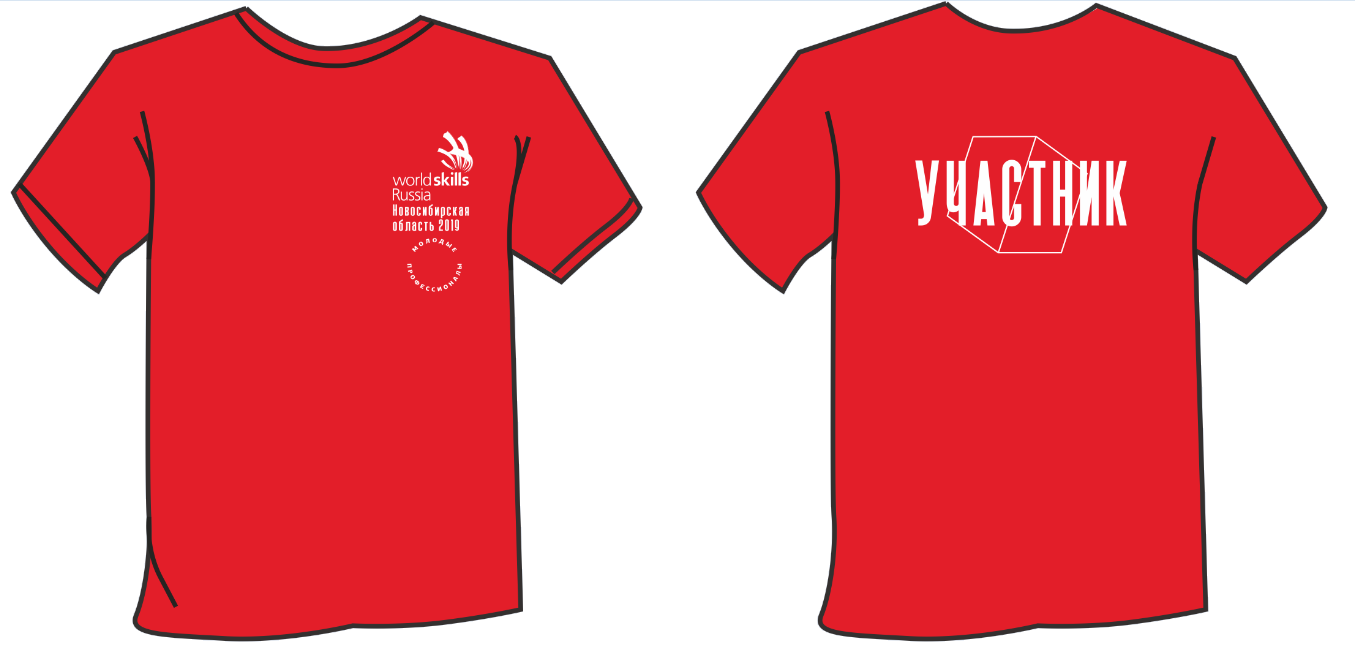 